Конспект НОД в старшей группе по ручному труду (изготовление тюльпанов из бросового материала)«Цветы для мамы»Подготовила воспитатель МБДОУ №123 «АБВГДейка»Труфанова Галина ВикторовнаАрхангельск2017 г.Конспект НОД в старшей группе по ручному труду (изготовление тюльпанов из бросового материала)«Цветы для мамы»Цель: продолжать знакомить детей с различными видами изготовления цветов.Задачи:Образовательные:  учить составлять детей композицию из готовых форм по чертежам (схемам); расширять и активизировать словарь прилагательных, закрепить умение отвечать на вопросы; формировать у детей представления о государственных праздниках нашей страны- 8 Марта; формировать эмоциональный отклик на предложения воспитателя.Развивающие: развивать координацию речи с движениями, мелкую и общую моторику; развивать творческие способности детей; развивать умение работать самостоятельно; развивать глазомер, мелкую моторику рук.Воспитательные: воспитывать любовь и уважение к матери, как к самому близкому и родному человеку; воспитывать аккуратность, усидчивость во время работы; воспитывать желание дарить подарки; формировать практические умения работы с инструментами, формирование эстетических оценок и вкусов.Материалы, оборудование, инструменты:картинки с изображениями разных государственных праздников;желтый круг и лучики;иллюстрации цветов;на 1 ребенка: 5 половинок от киндер-сюрпризов разного цвета, 5 колпачков от зубной пасты разного цвета, 5 палочек от чупа-чупсов зеленого цвета, 5 отрезков проволоки длиной 28 см, крышка зеленого цвета диаметром не менее 6 см;ножницы;шило;фломастер;схемы изготовления цветка.Форма организации: индивидуальнаяПредварительная работа: беседа, чтение стихов и рассказов, пословиц и поговорок о маме, бабушке.Ход НОД(Дети сидят на стульчиках у ковра)1.Вводная часть. На доске картинки с разными праздниками.Воспитатель: Посмотрите, что объединяет эти картинки.Дети:                 Это праздники.Воспитатель: - Назовите, какие праздники вы узнали.Дети:                дети перечисляют праздники.Воспитатель:   Что их отличает?Дети:               их празднуют в разное время года, разные традиции, поводы…Воспитатель: А что их объединяет?Дети:        веселье, подарки…Воспитатель:     Какой праздник мы будем скоро отмечать? Чей это праздник?Дети:       8 марта, мамин, бабушкин, девочек.Воспитатель: На свете добрых слов живет не мало,Но всех добрее и важней одно.Из двух слогов простое словоИ нет на свете слов дороже, чем оно.- Что же это за слово?Дети: Мама!Воспитатель: Очень скоро вся страна будет отмечать государственный праздник - День матери, и мы с вами тоже. Поэтому сегодня мы поговорим о ваших мамах, вы все их очень любите.  Давайте вместе с вами сложим солнышко из ваших ласковых, красивых  слов, которыми вы  называете свою маму. (Детям раздаются лучики солнца, ребенок называет ласковое слово о маме и прикладывает лучик к желтому кружочку, в итоге получим солнышко)Дети (примерные ответы): Мама, мамуля, мамочка, мамулечка, мамусенька, маменька, заботливая, добрая и т.д.Воспитатель: Самым дорогим и  любимым приятно дарить подарки к празднику. Давайте с вами подумаем, что можем  подарить?Дети (примерные ответы): Дарить подарки, цветы и т.д.Воспитатель: Ребята мне понравился ваш ответ подарить цветы. Какие можно подарить цветы?Дети: Розы, хризантемы, тюльпаны и т.д.   (Воспитатель выставляет на доску картинки с изображением разных цветов).Воспитатель: А где мы можем их взять?Дети: Купить в магазине, сделать своими рукамиВоспитатель: Из чего мы можем сделать цветы тюльпаныДети: Сделать  цветы тюльпаны своими руками из цветной бумаги, ткани, бисера.Воспитатель: А мы с вами будем делать тюльпаны из коробочек от киндер-сюрпризов.Воспитатель: Чтобы у нас вами было веселое настроение , я, предлагаю поиграть в веселую игру.Игра  «Делай так»Если весело живется, делай так / показ/Если весело живется, делай так/ показ/Если весело живется, мы друг другу улыбнемсяЕсли весело живется, делай так/ показ/(жесты и движения могут быть такими: - 2 хлопка перед грудью, 2 показа «носа Буратино», оттягивание ушей, движение языком вправо-влево, поглаживание живота, показ большого пальца обеих рук. После игры дети садятся на стульчики)(дети садятся за столы, приготовленные для изготовления цветов тюльпанов)Воспитатель: Сегодня я предлагаю Вам стать настоящими мастерами и сотворить своими руками целый букет тюльпанов для любимой мамы! Это не сложно, нам в этом помогут схемы. Сейчас я вам буду показывать, а вы внимательно смотрите, слушайте и повторяйте за мной.Изготовление цветка тюльпана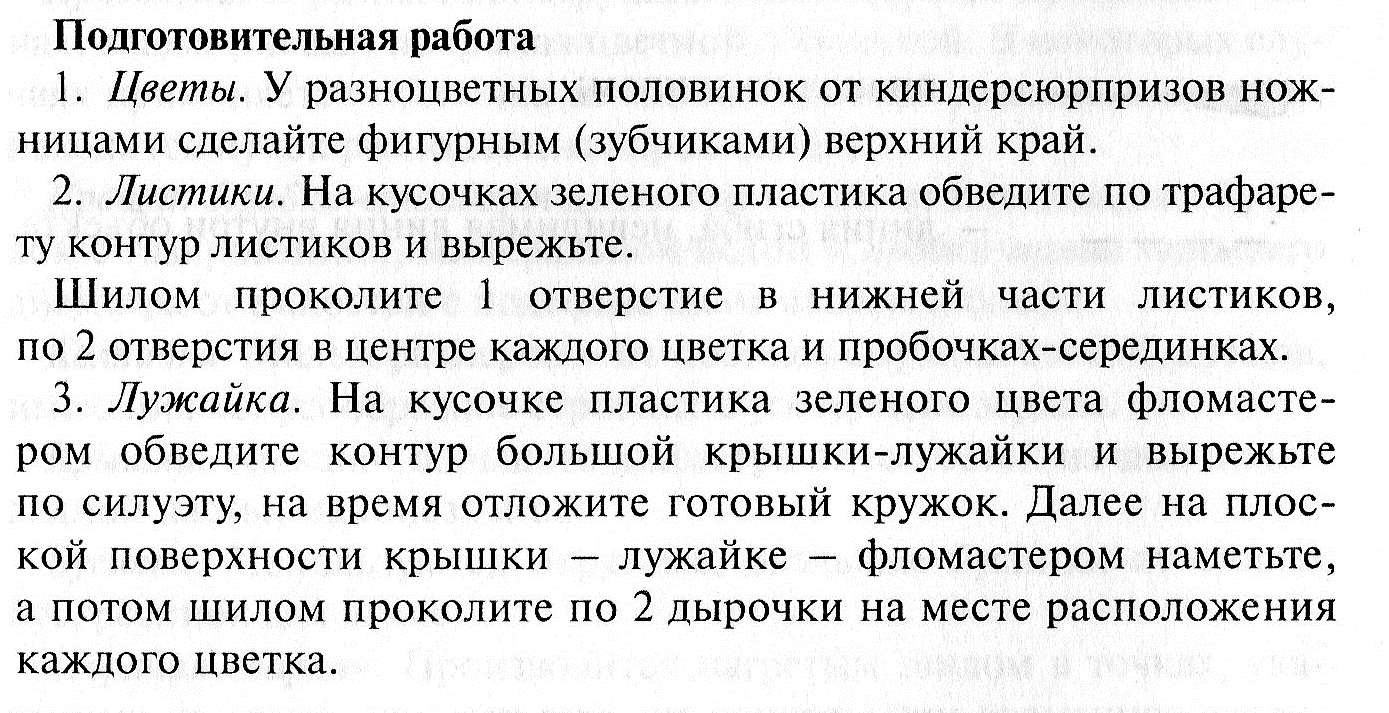 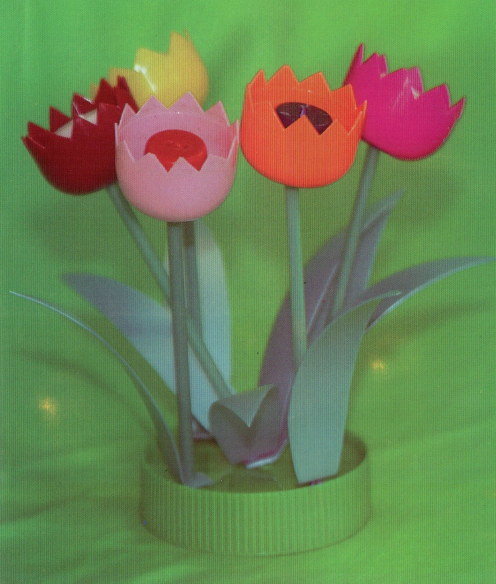 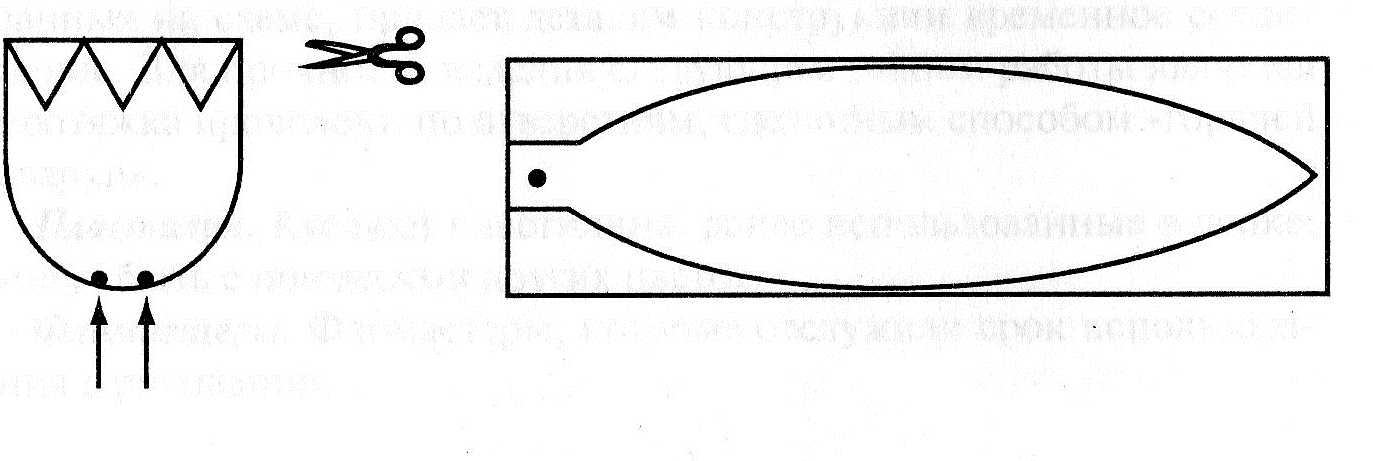 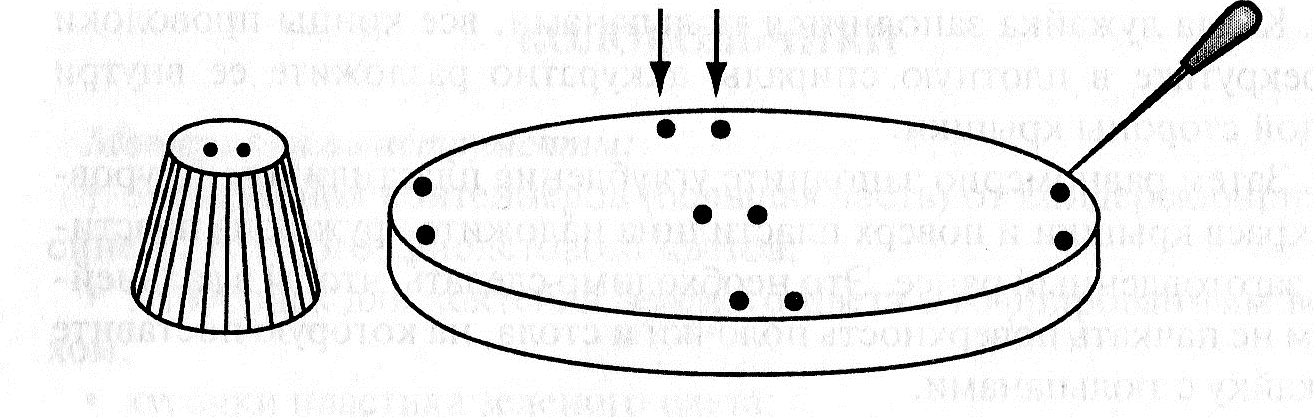 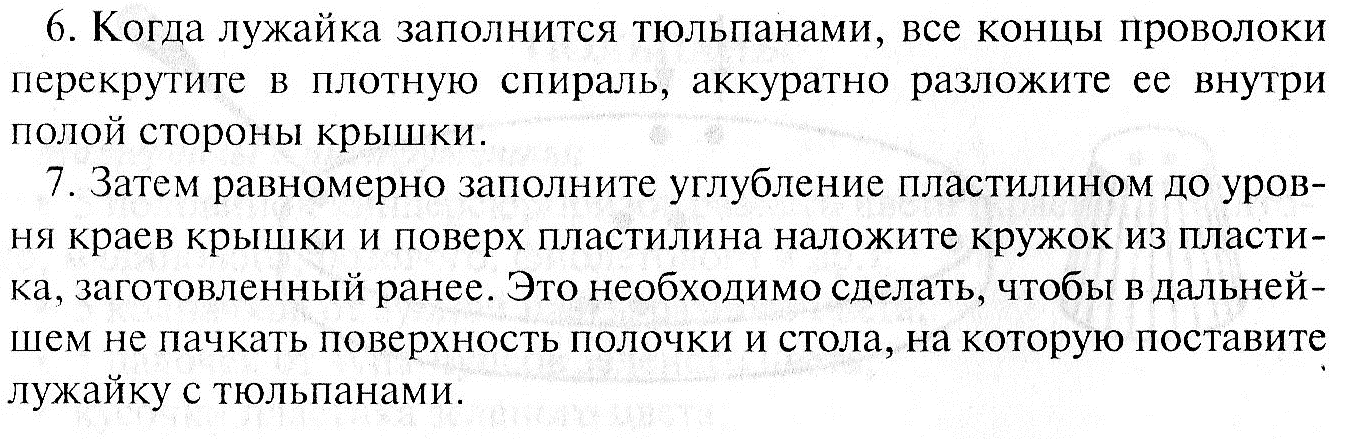 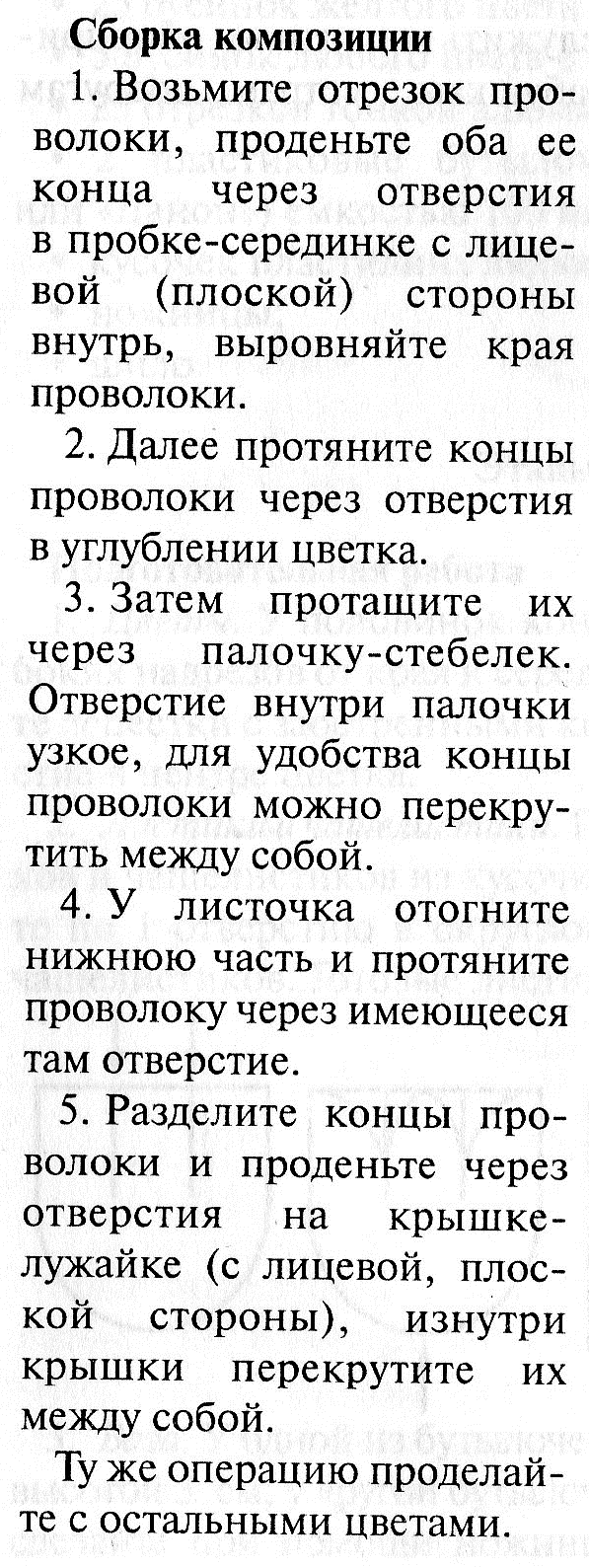 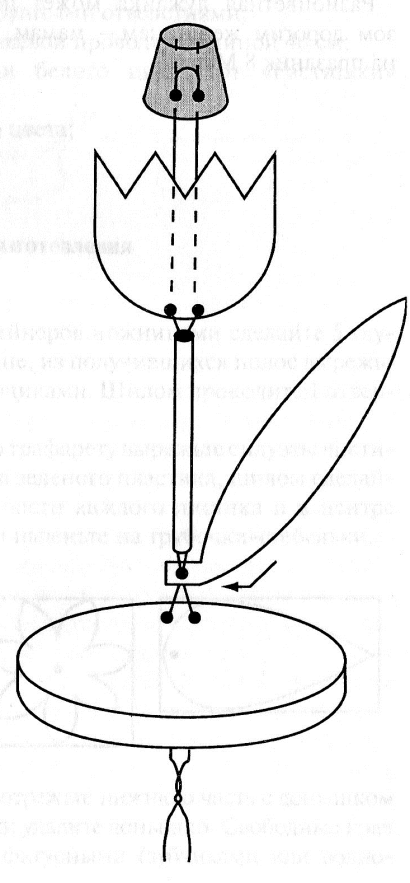 Воспитатель: Вот наши тюльпаны готовы. Вы хорошо потрудились. Разноцветная лужайка может послужить приятным сюрпризом дорогим женщинам - мамам, бабушкам, сестрам на праздник 8 Марта.Воспитатель: Ребята, чему вы сегодня научились?                                                           Дети: Делали цветы из подручного материала.Воспитатель: Для кого мы складывали цветы?                                                                 Дети: Для МамВоспитатель: А зачем мы это делали?  Дети: На 8 Марта.Воспитатель: Пусть ваша любовь, забота, уважительное отношение согревают подарками Ваших Мам.